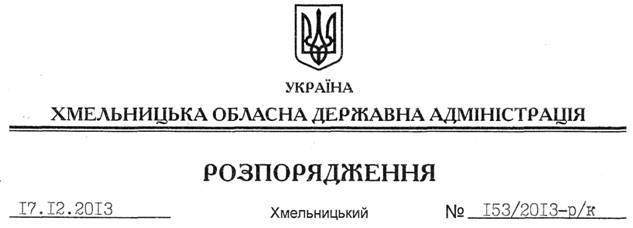 На підставі Положення про відзнаки обласної державної адміністрації, затвердженого розпорядженням голови облдержадміністрації від 04.02.2011 № 35/2011-р, зареєстрованого у Головному управлінні юстиції в області 10.02.2011 за № 14/1593:1. Нагородити Почесною Грамотою обласної державної адміністрації з врученням цінного подарунка кожному:1.1. За багаторічну сумлінну працю, високий професіоналізм, з нагоди 60-річчя від дня народження та Дня працівників сільського господарства Панасюка Михайла Устимовича, провідного фахівця адміністративно-господарського відділу Державної інспекції сільського господарства в області.1.2. За сумлінну працю, високий професіоналізм, вагомий особистий внесок у справу приватизації та з нагоди 50-річчя від дня народження Кукуру Ольгу Володимирівну, головного спеціаліста відділу оренди державного майна Регіонального відділення Фонду державного майна України по області.1.3. За мужність і самовідданість, проявлені під час Великої Вітчизняної війни, активну громадську позицію, вагомий особистий внесок у навчання і виховання підростаючого покоління та з нагоди 100-річчя від дня народження Нагая Андрія Прохоровича, учасника бойових дій Великої Вітчизняної війни, ветерана праці, активного учасника ветеранського руху області.1.4. За сумлінну працю, високий професіоналізм та з нагоди Дня працівників радіо, телебачення та зв’язку:1.5. За сумлінну працю, високий професіоналізм, вагомий особистий внесок у розвиток освіти і науки, підготовку висококваліфікованих фахівців, активну участь у суспільному житті області та з нагоди 60-річчя від дня народження Ємця Олександра Васильовича, доцента кафедри іноземних мов Хмельницького національного університету, кандидата філософських наук.1.6. За багаторічну сумлінну працю, високий професіоналізм, виховання студентської молоді та з нагоди Дня працівників сільського господарства:1.7. За активну роботу по зміцненню економічних та культурних стосунків між Україною та Російською федерацією:1.8. За багаторічну сумлінну працю, високий професіоналізм, вагомий особистий внесок у розвиток гідрометеорологічної служби області та з нагоди Дня працівників гідрометеорологічної служби Кирилову Наталію Володимирівну, техніка-метеоролога І категорії сектору метеорологічних спостережень АМСЦ Хмельницький.1.9. За багаторічну сумлінну працю, високий професіоналізм та з нагоди 50-річчя від дня народження Власову Маргариту Миколаївну, начальника відділу освіти, молоді та спорту Новоушицької районної державної адміністрації.1.10. За сумлінне виконання службових обов’язків, високий професіоналізм та з нагоди 22-ї річниці Державної фельд’єгерської служби України Урсола В’ячеслава Володимировича, офіцера фельдзв’язку відділу Головного управління державної фельд’єгерської служби України у місті Хмельницький, старшого лейтенанта внутрішньої служби.1.11. За системну результативну роботу з методичними, керівними та педагогічними кадрами області щодо підвищення якості освіти та рівня навчальних досягнень учнів Галас Антоніну Вікторівну, методиста початкової освіти науково-методичного центру дошкільної, початкової, спеціальної та інклюзивної освіти Хмельницького обласного інституту післядипломної педагогічної освіти.1.12. За розробку та ефективне впровадження інновацій в управлінській діяльності керівників дошкільних, загальноосвітніх та позашкільних навчальних закладів Желізник Людмилу Францівну, завідувача Довжоцьким дошкільним навчальним закладом “Веселка” Кам’янець-Подільського району.1.13. За сумлінне виконання службових обов’язків, високий професіоналізм, вагомий внесок у справу зміцнення законності та з нагоди Дня працівників прокуратури України:1.14. За багаторічну сумлінну працю, високий професіоналізм та з нагоди Дня працівників статистики:1.15. За багаторічну сумлінну працю, високий професіоналізм, зразкове виконання посадових обов’язків та з нагоди 65-річчя від дня народження Турінського Володимира Володимировича, голову правління Публічного акціонерного товариства по газопостачанню та газифікації “Шепетівкагаз”.1.16. За багаторічну сумлінну працю, зразкове виконання службових обов’язків, широку популяризацію архівних документів та з нагоди Дня працівників архівних установ Галатира Віталія Вікторовича, старшого наукового співробітника відділу інформаційних технологій Державного архіву області.1.17. За багаторічну сумлінну працю на освітянській ниві, високий професіоналізм, вагомий особистий внесок у справу навчання і виховання учнівської молоді та з нагоди 90-річчя від дня створення навчального закладу Багінську Надію Григорівну, заступника директора з навчально-виробничої роботи Понінківського професійного ліцею.1.18. За багаторічну сумлінну працю, високий професіоналізм вагомий особистий внесок у розвиток електроенергетичної галузі області та з нагоди 60-річчя від дня народження Гаврилюка Володимира Петровича, заступника начальника ліній 330-750 кВ відокремленого підрозділу “Хмельницькі магістральні мережі”.1.19. За сумлінну працю, високий професіоналізм, активну громадську діяльність та з нагоди введення в експлуатацію підвідного та вуличного газопроводів до сіл Плесна та Пліщин Шепетівського району:1.20. За сумлінну працю, високий професіоналізм, вагомий особистий внесок у справу навчання, виховання та реабілітації дітей з порушенням слуху і мови та з нагоди Міжнародного дня інвалідів Бурлаку Ольгу Вікторівну, вчителя географії та історії Хмельницької спеціалізованої школи № 33.1.21. За сумлінне виконання службових обов’язків, високий професіоналізм та з нагоди Дня Збройних Сил України:1.22. За сумлінну працю, високий професіоналізм, вагомий особистий внесок у розвиток територіальної громади та з нагоди Дня місцевого самоврядування:1.23. За багаторічну сумлінну працю на освітянській ниві, високий професіоналізм, вагомий особистий внесок у справу навчання і виховання учнівської молоді та з нагоди 40-річчя від дня створення навчального закладу Корженівську Надію Миколаївну, методиста Старокостянтинівського професійного ліцею.1.24. За сумлінне виконання службових обов’язків, високий професіоналізм та з нагоди 40-річчя від дня створення військової частини Шелеста Володимира Миколайовича, старшого сержанта, заступника командира взводу – командира відділення інженерно-аеродромного взводу інженерно-аеродромної роти військової частини А1538.2. Обласна державна адміністрація висловлює подяку з врученням цінного подарунка кожному:2.1. За сумлінну працю, високий професіоналізм та з нагоди Дня працівників радіо, телебачення та зв’язку:2.2. За сумлінне виконання службових обов’язків, високий професіоналізм та з нагоди 45-річчя від дня народження Кучеруку Віктору Анатолійовичу, начальнику відділу інформаційної діяльності та комунікацій з громадськістю апарату Ізяславської райдержадміністрації.2.3. За багаторічну сумлінну працю, високий професіоналізм та з нагоди Дня працівників статистики Петросян Любові Іванівні, начальнику управління статистики у Шепетівському районі Головного управління статистики в області.2.4. За багаторічну сумлінну працю, зразкове виконання службових обов’язків, широку популяризацію архівних документів та з нагоди Дня працівників архівних установ Стукан Валентині Сергіївні, прибиральниці службових приміщень Державного архіву області.2.5. За сумлінне виконання службових обов’язків, високий професіоналізм та з нагоди Дня Збройних Сил України:Голова адміністрації 									В.ЯдухаПро нагородження Почесною Грамотою обласної державної адміністраціїАтаманчукНаталію Володимирівну–оператора відділення поштового зв’язку № 13 поштамту Хмельницької дирекції українського державного підприємства поштового зв’язку “Укрпошта”ВащукТамару Олексіївну–листоношу відділення поштового зв’язку Михнів Ізяславського району Хмельницької дирекції українського державного підприємства поштового зв’язку “Укрпошта”ВознюкІнну Василівну–начальника відділення поштового зв’язку Миролюбне Старокостянтинівського району Хмельницької дирекції українського державного підприємства поштового зв’язку “Укрпошта”ОпанасюкаДмитра Миколайовича–інженера лінійних споруд електрозв’язку та абонентських пристроїв Центру телекомунікаційних послуг Хмельницької філії ПАТ “Укртелеком”РоженюкЛюбов Андріївну–начальника диспетчерської служби Хмельницької філії ПАТ “Укртелеком”ГончараВалентина Івановича–заступника декана біотехнологічного факультету Подільського державного аграрно-технічного університетуТимофійшинаІвана Івановича–завідувача кафедри технології виробництва продукції тваринництва Подільського державного аграрно-технічного університетуДенищукаІвана Степановича–головного невропатолога госпіталю МандрикоКудінуОлександру Віталіївну–головного адміністратора театру В.ВинокураКучерукаДмитра Григоровича–генерального директора Дитячого експериментального кінофототелецентру Департаменту освіти міста МоскваМельниченкаВолодимира Юхимовича–генерального директора Національно-культурного центру України в Москві, лауреата Національної премії УкраїниФранцеваАнатолія Анатолійовича–члена правління регіональної громадської організації “Земляцтво вихідців із Хмельницької області”БогутськогоАнатолія Вікторовича–старшого прокурора прокуратури Кам’янець-Подільського району, молодшого радника юстиціїКобрінаВ’ячеслава Георгійовича–начальника відділу з питань розгляду листів та прийому громадян прокуратури Хмельницької області, радника юстиціїШевчукаВолодимира Івановича–заступника прокурора Хмельницької області, старшого радника юстиціїГуменюкаРуслана Григоровича–заступника начальника управління інформаційних технологій – начальника відділу технічного забезпечення та комп’ютерних мереж Головного управління статистики в областіКравченкоДінару Фургатівну–начальника управління структурної статистики та статистики фінансів підприємств Головного управління  статистики в областіДикунаОлександра Степановича–начальника будівельно-монтажної служби ПАТ “Шепетівкагаз”ЗакасовськогоОлександра Георгійовича–зварника пластмас ПАТ “Шепетівкагаз”ПритулинаСергія Степановича–голову кооперативу “Прометей” по будівництву вуличного газопроводу, с. Плесна Шепетівського районуРябоваІгоря Васильовича–голову кооперативу “Факел” по будівництву вуличного газопроводу с. Пліщин Шепетівського районуГлядикаВіталія Миколайовича–заступника командира частини з озброєння – начальника технічної частини військової частини А1538, майораГончараЯрослава Івановича–начальника служби пожежної безпеки військової частини А4239, майораГорбачоваЄвгена Валерійовича–офіцера-інспектора відділення військової інспекції безпеки дорожнього руху Хмельницького зонального відділу Військової служби правопорядку, капітанаМаматоваІгоря Володимировича–начальника відділу розмінування та знищення боєприпасів військової частини А2641, підполковникаБаюкЖанну Іванівну–Гальчинецького сільського голову Теофіпольського районуВолошановськогоПавла Станіславовича–Олешинського сільського голову Хмельницького районуГандовськогоВасиля Володимировича–Гаврилівського сільського голову Теофіпольського районуГибалюкМарію Дмитрівну–секретаря Горицької сільської ради Славутського районуГоликВіллю Пилипівну–начальника організаційного відділу виконавчого комітету Шепетівської міської радиГринишинаВіктора Васильовича–головного спеціаліста відділу торгівлі, побутового обслуговування та захисту прав споживачів управління економіки виконавчого комітету Старокостянтинівської міської радиГуменнуНаталію Василівну–голову Шиїнецької сільської ради Деражнянського районуДемковаМихайла Анатолійовича–Шрубківського сільського голову Летичівського районуІващукаІгоря Миколайовича–Осламівського сільського голову Віньковецького районуІгнатішинаАндрія Ярославовича–депутата Славутської міської радиІльницькогоПетра Йосиповича–Пукляківського сільського голову Чемеровецького районуКливакМарію Анастасівну–секретаря Великоорлинської сільської ради Красилівського районуКозакаАнатолія Вікторовича–Великолазучинського сільського голову Теофіпольського районуКолотилаОстапа Танасійовича–заступника голови Кам’янець-Подільської районної радиЛебединськогоВіктора Вікторовича–голову Теофіпольської районної радиЛівчинськуГалину Іванівну–Великокаленицького сільського голову Полонського районуМизернюкСвітлану Михайлівну–Капустинського сільського голову Старокостянтинівського районуНіконішинаВіктора Леонідовича–начальника відділу з питань внутрішньої політики, адміністративно-територіального устрою та інформаційного забезпечення виконавчого апарату Хмельницької обласної ради, депутата Старокостянтинівської міської радиНовікСвітлану Дмитрівну–начальника відділу з організаційних питань, зв’язків з громадськими організаціями та засобами масової інформації виконавчого комітету Нетішинської міської радиОліхаВіталія Мануїловича–Коритненського сільського голову Білогірського районуПорубіновськогоВолодимира Миколайовича–Ставищанського сільського голову Дунаєвецького районуРозомнюкЛарису Андріївну–Тишевицького сільського голову Ізяславського районуСоломінаЮрія Олексійовича–депутата Волочиської районної радиСтаднікНеонілу Михайлівну–депутата Хмельницької обласної радиСукачаВасиля Олександровича–заступника Кам’янець-Подільського міського головиТанасюкТетяну Федорівну–Заміхівського сільського голову Новоушицького районуУкраїнцяВолодимира Миколайовича–Заліссянського сільського голову Старосинявського районуШевченкаДмитра Валерійовича–директора товариства з обмеженою відповідальністю “Діалог-центр”, депутата Хмельницької міської радиШевчукЛюбов Василівну–секретаря Новичівської сільської ради Шепетівського районуЮрковуНіну Анатоліївну–Жилинецького сільського голову Ярмолинецького районуБожокВалентині Олександрівні–листоноші пересувного відділення поштового зв’язку с. Аркадіївці Хмельницького району Хмельницької дирекції українського державного підприємства поштового зв’язку “Укрпошта”ГолинськійОлені Михайлівні–листоноші пересувного відділення поштового зв’язку Калюсик Віньковецького району Хмельницької дирекції українського державного підприємства поштового зв’язку “Укрпошта”ДацьківНаталії Василівні–листоноші пересувного відділення поштового зв’язку Крупець Славутського району Хмельницької дирекції українського державного підприємства поштового зв’язку “Укрпошта”ГукуПилипу Анатолійовичу–старшому інструктору-саперу відділу розмінування та знищення боєприпасів військової частини А2641, капітану, старшиніЗиковуСергію Сергійовичу–заступнику командира роти з виховної роботи військової частини А3290, капітануЛук’яновуІгорю Анатолійовичу–працівнику Збройних Сил України, начальнику рентгенологічного відділення військової частини А2339МорозНаталії Андріївні–начальнику медичної служби – начальнику медичного пункту військової частини А3290, майоруЧабануАндрію Олександровичу–інструктору радіогрупи 1-го загону спеціального призначення військової частини А0553, сержанту